 בבית הדין הרבני ה לפני כבוד הדיינים:הנדון: החלטהבפנינו בקשות המנהל המיוחד. על המנהל המיוחד להגיש לבית הדין את הסדר שכר הטרחה, חשבון השעות, הסכומים לתשלום ואת בקשתו להסדר התשלום.מסמך זה יוגש לתיק כמסמך חסוי, ויעמוד לעיני בית הדין בלבד.בנוסף, המנהל המיוחד ידווח לבית הדין על מצב התקדמות הליכי המכירה של הנכס ברוב חיי אדם כהוראת ביה"ד בהחלטתו בתיק 817808/1 מיום כ"ח חשון תשפ"ב (03/11/2021). ניתן ביום  ().העתק מתאים למקור, המזכיר הראשיב"התיק 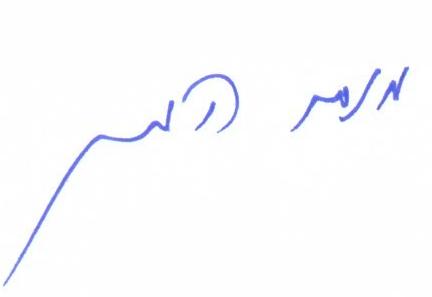 